Publicado en Ciudad Real el 27/02/2023 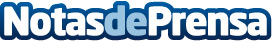 La startup española Acumbamail consolida su liderazgo siendo adquirida por el grupo TeamSystemCon la venta, Acumbamail consolida su posición en España y da un empujón a su expansión internacional. Acumbamail fue fundada en 2013 en Ciudad Real por Ignacio Arriaga y Rafael Cabanillas. El grupo italiano TeamSystem entra en el negocio del email marketing con la adquisición de tres de los principales proveedores europeos, Acumbamail, MailUp y Contactlab. En una operación total de 70 millones de euros. Los dos emprendedores españoles seguirán al frente de Acumbamail como parte de TeamSystemDatos de contacto:Rafael Cabanillas911 988 405Nota de prensa publicada en: https://www.notasdeprensa.es/la-startup-espanola-acumbamail-consolida-su Categorias: Nacional Finanzas Marketing Emprendedores http://www.notasdeprensa.es